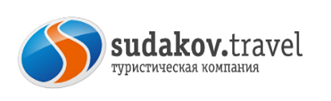 г.Таганрог, ул. Петровская, 83 (8634) 329-879г.Ростов-на-Дону пр-т Ленина, 1058(863)285-01-71e-mail: sale@sudakov.travelАВТОТУР «ТРИ в ОДНОМ»ДОЛИНА ЛОТОСОВ-АНАПА- Африканская деревня- ДОЛИНА ЛЕФКАДИЯс 12.07-14.07.2024     с 26.07-28.07.2024   с 09.08-11.08.2024                                                                                                                                              Стоимость тура:В стоимость тура включено:  проезд автобусом по маршруту: Таганрог –  Ростов- Тамань- Анапа- Сукко-с. Молдавское-Ростов - Таганрог;Проживание отель «Южный»;страховка транспортная;                                                                                                                            сопровождение  Дополнительно оплачивается входные билеты:  .новая увлекательнейшая  шоу-программа в «Африканской деревне»- 950 руб/взр, Дети с 5 до 10 лет  750руб., Дети до 5 лет — бесплатнокатер – (уточняется) рубЭкскурсия на винодельню с дегустацией-1500руб; Детский билет (без дегустации) - 1 000 руб/чел.ПитаниеВнимание! Стоимость входных билетов может изменяться, учитывайте это при составлении бюджета на поездку!!! Отель «Южный» располагается в Анапе, в центре Пионерского проспекта, в районе Нижнего Джемете. 🏝Пляж в 700м от отеля.В отеле бесплатный Wi-Fi.Гости размещаются в четырёхэтажном корпусе в комфортабельных номерах с балконами, удобными спальными местами и индивидуальным санузлом.  В отеле:✅Автостоянка/парковка✅Wi-Fi✅Оборудованная кухня для самостоятельного приготовления✅Оборудованная мангальная зона✅Бассейн✅Мини кинотеатр с мультиками для детей✅Детская площадка-детский бассейн, песочница, батутВ каждом номере:✅Кондиционер✅Смарт ТV✅Чайник✅Фен✅Набор банных и гигиенических принадлежностей✅Набор полотенец✅Ортопедические матрацы на кроватяхФирма не несет ответственности за позднее прибытие в связи с задержками на дорогах. Фирма оставляет за собой право, по мере необходимости, вносить изменения времени и последовательности, сохраняя программу тура в целом. Фирма не несет ответственности за сохранность денег и личных вещей.